ГОАОУ «ЦОРиО»Коррекционное занятие по социально-бытовой ориентировке«Правила поведения за столом»Шишкина                                        Маргарита Владимировна 
                                     учитель начальных классов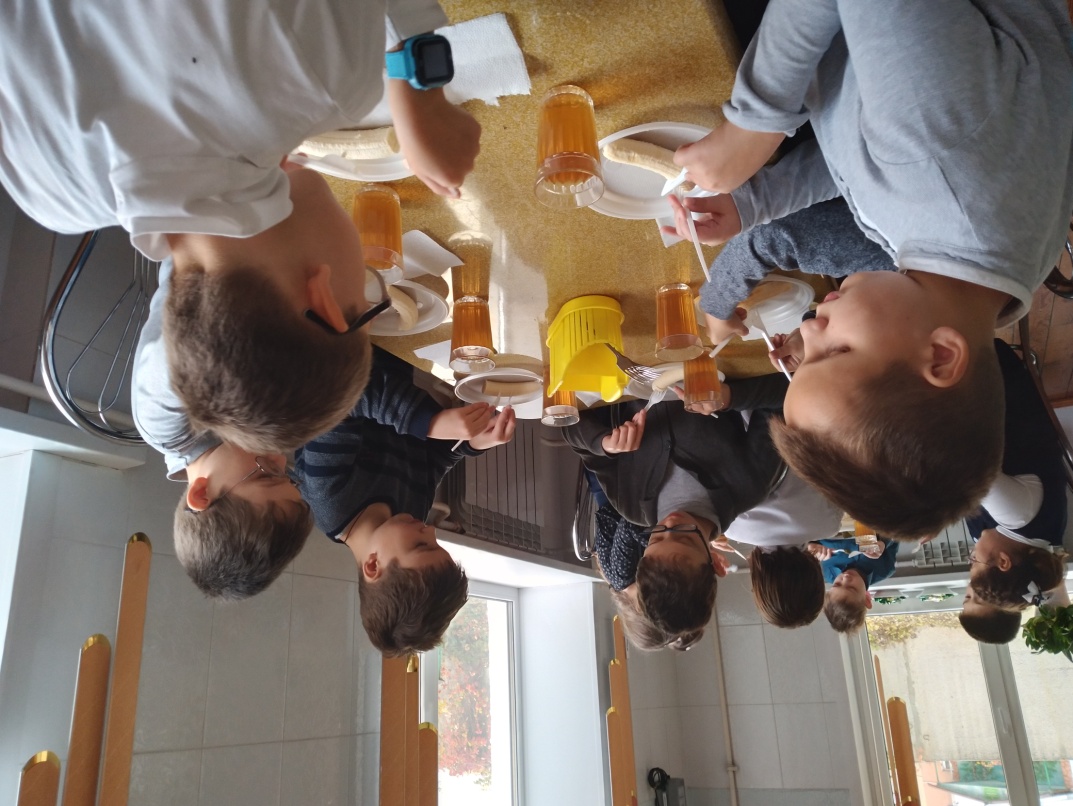 Липецк19.10.2022      Цель:1.Учить  правилам  пользования столовыми  приборами.2.Продолжать  воспитывать  культуру поведения за столом.3.Создать условия для развития мышления, через решение проблемных ситуаций, осуществление профилактики нарушения осанки.Оборудование:Тарелки, ножи, вилки, салфетки, бананы.Ход занятия:1. Актуализация знаний- Скажите, пожалуйста, что значит быть вежливыми приветливым человеком?2. Теоретическая часть занятияА) Введение в новую темуОтрывок из сказки А. Толстого «Золотой ключик».«…Буратино сел за стол, подвернул под себя ногу. Миндальные пирожные он запихивал в рот целиком и глотал, не жуя.В вазу с вареньем залез прямо пальцами и с удовольствием обсасывал их. Когда девочка отвернулась, чтобы бросить несколько крошек пожилой жужелице, он схватил кофейник и выпил все какао из носика.Поперхнулся, пролил какао на скатерть.Тогда Мальвина сказала ему строго…»– Какие замечания сделала Мальвина Буратино? (Ответы детей.)О т в е т ы: 1) вымыть руки; 2) вытащить из-под себя ногу и опустить ее под стол; 3) не есть руками, для этого есть ложки и вилки.Б) Сообщение темы занятия.- Говоря о поведении Буратино, мы подошли к теме сегодняшнего урока. Как вы думаете, как называется тема нашего урока? ( «Правила поведения за столом») В) Освоение нового материала.- Культура поведения за столом – это часть общей культуры человека. Её надо воспитывать с самого раннего детства. Существуют строгие правила культуры поведения за столом. Как и все другие – эти правила не выдуманы из головы. Большинство из них возникло из уважения к тем, с кем ты сидишь за столом. Для того чтобы выглядеть за столом прилично, необходимо соблюдать правила этикета.        - Сегодня мы с вами попытаемся разобраться в тех ситуациях, которые могут возникнуть во время еды. -Как вы думаете, существуют ли правила поведения за столом?-Как нужно вести себя за столом, чтобы настроение у всех было хорошее?-Какие правила вы знаете?-А знаете ли вы откуда к нам пришли эти правила? Давайте вернемся впрошлое… 	Еще в ХVII веке на одном из пышных и изысканных приемов уфранцузского короля Людовика XIV гостям вручили карточки сперечислением некоторых обязательных правил поведения. От французскогоназвания карточек –«этикеток» и произошло слово этикет. Эти правила,конечно, со временем изменялись, но многие неизменны с глубокойдревности.Этикет- это свод правил, принятых в обществе (воспитанность, хорошие манеры, умение вести себя в обществе).Правила поведения за столом Если ты опоздал, извинись За столом не следует широко расставлять локти и опираться ими о крайстола За столом не говори о плохом Не заводи разговор с человеком, сидящим далеко от тебя Если блюдо не нравится, вежливо откажись, не объясняя причин Во время приема пищи голову слегка наклони Разговаривай, когда во рту нет пищи Закончив еду, столовые приборы положи в тарелку Не ставь локти на стол Сиди прямо, не раскачиваясь на стуле Жуй с закрытым ртом, не чавкай Не дуй на горячую пищу Вилку держат в левой руке, нож в правой Если еда прервана, приборы кладут на тарелку накрест, если закончена –параллельно ручками в одну сторонуЧтение и обсуждение стихотворенияВ гости мы пришли к соседу            Точно к самому обеду.                        Я уселся, где хотел,                          Из тарелки персик съел.                    На стол руки положил,                     Локтем двинул,                                Суп разлил.                                    Ой, пятнище на ковре,                    Надо что-то сделать мне.                 Я вскочил и стол задел.                     Вниз салатик полетел.                     Я в салат ногой попал,                   Поскользнулся и упал.              Встать пытаюсь и рукою               Зацепился за обои.                     3. Практическая часть занятияА) Сервировка стола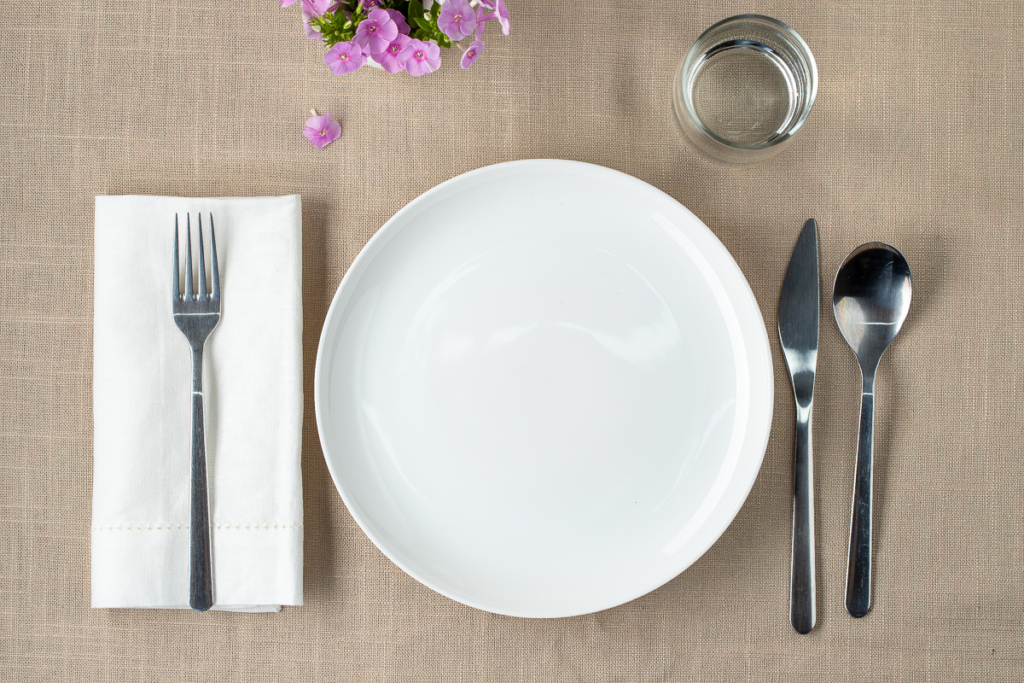 Мы  тарелки  всем  поставим,          Вилки, ложки  и  ножи.          Не  спеши,   как  класть  подумай,          А  потом  уж   разложи.От  тарелки  справа нож,          Ложка  рядышком  лежит.          Нож  от ложки  отвернулся,           На  тарелочку  глядит Ну  а слева от  тарелки          Нужно  вилку  положить.          Когда   станем   есть  второе,             Будет  с  вилкой  нож  дружить.Б) Использование ножа и вилки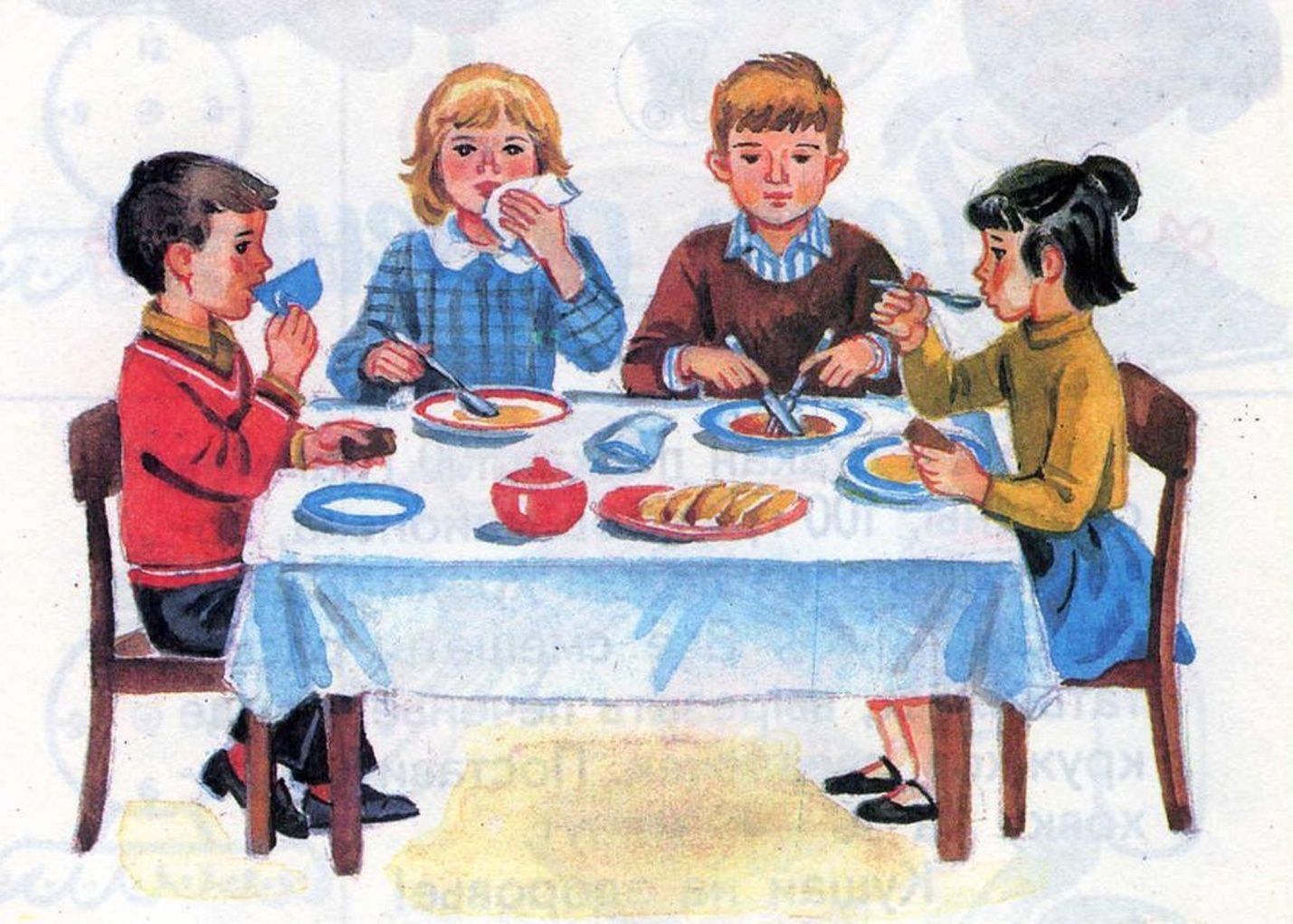 Подведение итогов. На уроке мне понравилось…..Сегодня я узнал, что….Мне было интересно, потому что…..